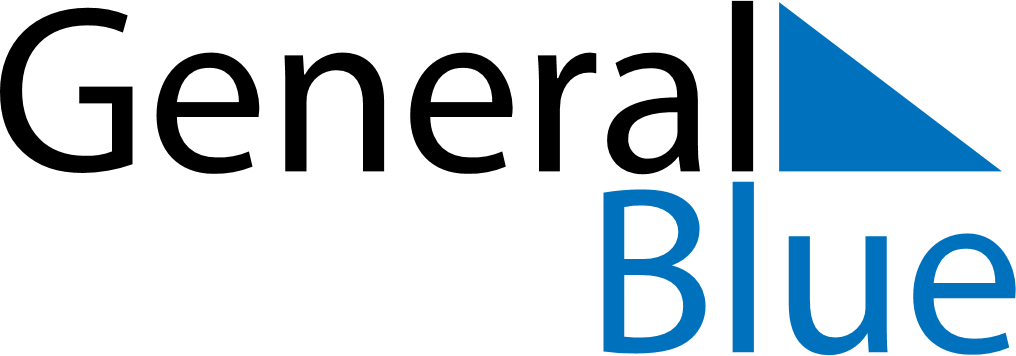 April 2019April 2019April 2019April 2019April 2019April 2019AustraliaAustraliaAustraliaAustraliaAustraliaAustraliaSundayMondayTuesdayWednesdayThursdayFridaySaturday1234567891011121314151617181920Good FridayEaster Saturday21222324252627Easter SundayEaster MondayAnzac Day282930NOTES